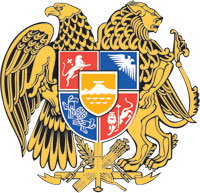 ՀԱՅԱՍՏԱՆԻ ՀԱՆՐԱՊԵՏՈՒԹՅԱՆ  ԿԱՌԱՎԱՐՈՒԹՅՈՒՆՈ  Ր  Ո  Շ  Ո Ւ  Մ27 ապրիլի 2023 թվականի  N              - ԱԳԵՐԱԿԱ ՈԼՈՐՏՈՒՄ ԻՐԱԿԱՆԱՑՎՈՂ ՆԵՐԴՐՈՒՄԱՅԻՆ ԾՐԱԳՐԻ ՇՐՋԱՆԱԿՆԵՐՈՒՄ    ՆԵՐՄՈՒԾՎՈՂ    ՏԵԽՆՈԼՈԳԻԱԿԱՆ ՍԱՐՔԱՎՈՐՈՒՄՆԵՐԻ,  ԴՐԱՆՑ ԲԱՂԿԱՑՈՒՑԻՉ  ՈՒ ՀԱՄԱԼՐՈՂ ՄԱՍԵՐԻ, ՀՈՒՄՔԻ ԵՎ (ԿԱՄ) ՆՅՈՒԹԵՐԻ ՆԿԱՏՄԱՄԲ ՍԱԿԱԳՆԱՅԻՆ,  ՄԱՍՆԱՎՈՐԱՊԵՍ,  ՆԵՐՄՈՒԾՄԱՆ ՄԱՔՍԱՏՈՒՐՔԻՑ ԱԶԱՏԵԼՈՒ ԱՐՏՈՆՈՒԹՅՈՒՆԻՑ   ՕԳՏՎԵԼՈՒ   ՀԱՄԱՐ  «ԱՐՄ  ՊԼԱՍՏ»  ՓԱԿ ԲԱԺՆԵՏԻՐԱԿԱՆ ԸՆԿԵՐՈՒԹՅԱՆ ԿՈՂՄԻՑ ՆԵՐԿԱՅԱՑՎԱԾ ՀԱՅՏԸ ԲԱՎԱՐԱՐԵԼՈՒ ԵՎ ԱՐՏՈՆՈՒԹՅՈՒՆԸ ԿԻՐԱՌԵԼՈՒ ՄԱՍԻՆ----------------------------------------------------------------------------------------------------Ղեկավարվելով Հայաստանի Հանրապետության կառավարության 2015 թվականի սեպտեմբերի 17-ի N 1118-Ն որոշման պահանջներով` Հայաստանի Հանրապետության կառավարությունը    ո ր ո շ ու մ     է.1. Բավարարել «ԱՐՄ ՊԼԱՍՏ» փակ բաժնետիրական ընկերության կողմից ներկայացված հայտը գերակա ոլորտում իրականացվող ներդրումային ծրագրի շրջանակներում ներմուծվող տեխնոլոգիական սարքավորումների, դրանց բաղկացուցիչ ու համալրող մասերի, հումքի և (կամ) նյութերի նկատմամբ սակագնային, մասնավորապես, ներմուծման մաքսատուրքից ազատելու արտոնությունից օգտվելու համար և սահմանված կարգով կիրառել համապատասխան արտոնությունը համաձայն հավելվածի ներմուծվող տեխնոլոգիական սարքավորումների, դրանց բաղկացուցիչ ու համալրող մասերի, հումքի և (կամ) նյութերի նկատմամբ: 2. Սահմանել, որ՝ 1) սույն որոշման հավելվածում նշված են ներմուծվող տեխնոլոգիական սարքավորումների, դրանց բաղկացուցիչ ու համալրող մասերի, հումքի և (կամ) նյութերի նախնական արժեքները.2) «ԱՐՄ ՊԼԱՍՏ» փակ բաժնետիրական ընկերության կողմից իրականացվող ներդրումային ծրագրի շրջանակներում տեխնոլոգիական սարքավորումների, դրանց բաղկացուցիչ ու համալրող մասերի, հումքի և (կամ) նյութերի ներմուծումն իրականացվելու է 2023 թվականի մարտի 24-ից մինչև 2028 թվականի մարտի 23-ը ներառյալ.3) ծրագրի իրականացման ժամկետ է սահմանվում սույն որոշումն ուժի մեջ մտնելուց հետո 5 տարի։ՀԱՅԱՍՏԱՆԻ ՀԱՆՐԱՊԵՏՈՒԹՅԱՆ                ՎԱՐՉԱՊԵՏ					   Ն. ՓԱՇԻՆՅԱՆԵրևան       Հավելված        	   						          ՀՀ կառավարության 2023 թվականի						   	 						           ապրիլի 27-ի N           - Ա որոշմանՑ Ա Ն ԿԳԵՐԱԿԱ ՈԼՈՐՏՈՒՄ ԻՐԱԿԱՆԱՑՎՈՂ ՆԵՐԴՐՈՒՄԱՅԻՆ ԾՐԱԳՐԻ ՇՐՋԱՆԱԿՆԵՐՈՒՄ ՆԵՐՄՈՒԾՎՈՂ ՏԵԽՆՈԼՈԳԻԱԿԱՆ ՍԱՐՔԱՎՈՐՈՒՄՆԵՐԻ, ԴՐԱՆՑ ԲԱՂԿԱՑՈՒՑԻՉ ՈՒ ՀԱՄԱԼՐՈՂ ՄԱՍԵՐԻ, ՀՈՒՄՔԻ ԵՎ (ԿԱՄ) ՆՅՈՒԹԵՐԻ                                 ՀԱՅԱՍՏԱՆԻ ՀԱՆՐԱՊԵՏՈՒԹՅԱՆ                                    ՎԱՐՉԱՊԵՏԻ ԱՇԽԱՏԱԿԱԶՄԻ                                         ՂԵԿԱՎԱՐԻ ՏԵՂԱԿԱԼ	            		              Բ. ԲԱԴԱԼՅԱՆNNը/կԱՏԳ ԱԱ-ի ծածկագիրըԱնվանումըՏեխնիկական բնութագիրըՉափի միավորըՔանակըԾագման երկիրըԱրտահան-
ման երկիրըԱրժեքը 
(դրամ)Այլ տեղեկու-թյուններՀՈՒՄՔ ՈՒ ՆՅՈՒԹԵՐՀՈՒՄՔ ՈՒ ՆՅՈՒԹԵՐՀՈՒՄՔ ՈՒ ՆՅՈՒԹԵՐՀՈՒՄՔ ՈՒ ՆՅՈՒԹԵՐՀՈՒՄՔ ՈՒ ՆՅՈՒԹԵՐՀՈՒՄՔ ՈՒ ՆՅՈՒԹԵՐՀՈՒՄՔ ՈՒ ՆՅՈՒԹԵՐՀՈՒՄՔ ՈՒ ՆՅՈՒԹԵՐՀՈՒՄՔ ՈՒ ՆՅՈՒԹԵՐՀՈՒՄՔ ՈՒ ՆՅՈՒԹԵՐ1.3901209009Պոլիէթիլեն HDPEՊոլիէթիլեն առաջնային ձևի, տեսքը՝ գնդիկավոր հատիկներ, բարձր տեսակարար կշռով՝ 0.940-ից բարձր գ/սմ3կգ12 500 000 Իրան, Սաուդյան Արաբիա, Քաթար, Ուզբեկստան, Հարավային Կորեա, Թուրքմենստան, Թայվան, Ինդոնեզիա, Չինաստան, Վրաստան, Թուրքիա, Գերմանիա, Նիդերլանդներ, Հնդկաստան, Եգիպտոս, ԱՄԷ, Քուվեյթ, Օման, Վիետնամ, ՄալայզիաԻրան, Սաուդյան Արաբիա, Քաթար, Ուզբեկստան, Հարավային Կորեա, Թուրքմենստան, Թայվան, Ինդոնեզիա, Չինաստան, Վրաստան, Թուրքիա, Գերմանիա, Նիդերլանդներ, Հնդկաստան, Եգիպտոս, ԱՄԷ, Քուվեյթ, Օման, Վիետնամ, Մալայզիա8 124 000 0002.3901109000Պոլիէթիլեն LDPEՊոլիէթիլեն առաջնային ձևի, տեսքը՝ գնդիկավոր հատիկներ, ցածր տեսակարար կշռով՝ 0.940-ից ցածր գ/սմ3կգ2 500 000Իրան, Սաուդյան Արաբիա, Քաթար, Ուզբեկստան, Հարավային Կորեա, Թուրքմենստան, Թայվան, Ինդոնեզիա, Չինաստան, Վրաստան, Թուրքիա, Գերմանիա, Նիդերլանդներ, Հնդկաստան, Եգիպտոս, ԱՄԷ, Քուվեյթ, Օման, Վիետնամ, ՄալայզիաԻրան, Սաուդյան Արաբիա, Քաթար, Ուզբեկստան, Հարավային Կորեա, Թուրքմենստան, Թայվան, Ինդոնեզիա, Չինաստան, Վրաստան, Թուրքիա, Գերմանիա, Նիդերլանդներ, Հնդկաստան, Եգիպտոս, ԱՄԷ, Քուվեյթ, Օման, Վիետնամ, Մալայզիա1 625 000 0003.3904100009Պոլիվինիլ-քլորիդ             PVC K 65-67, 57-58Պոլիվինիլքլորիդ առաջնային ձևի, տեսքը՝ սպիտակ փոշենման զանգվածկգ2 500 000Իրան, Սաուդյան Արաբիա, Քաթար, Ուզբեկստան, Հարավային Կորեա, Թուրքմենստան, Թայվան, Ինդոնեզիա, Չինաստան, Վրաստան, Թուրքիա, Գերմանիա, Նիդերլանդներ, Հնդկաստան, Եգիպտոս, ԱՄԷ, Քուվեյթ, Օման, Վիետնամ, ՄալայզիաԻրան, Սաուդյան Արաբիա, Քաթար, Ուզբեկստան, Հարավային Կորեա, Թուրքմենստան, Թայվան, Ինդոնեզիա, Չինաստան, Վրաստան, Թուրքիա, Գերմանիա, Նիդերլանդներ, Հնդկաստան, Եգիպտոս, ԱՄԷ, Քուվեյթ, Օման, Վիետնամ, Մալայզիա1 625 000 000ԸՆԴԱՄԵՆԸ՝11 374 000 000